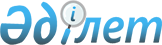 О внесении изменений и дополнения в Указ Президента Республики Казахстан от 15 сентября 2022 года № 1012 "О подписании Соглашения о правилах выпуска (выдачи), обращения и погашения в рамках Евразийского экономического союза складских свидетельств на сельскохозяйственную продукцию"Указ Президента Республики Казахстан от 29 мая 2023 года № 237
      ПОСТАНОВЛЯЮ:    
      1. Внести в Указ Президента Республики Казахстан от 15 сентября 2022 года № 1012 "О подписании Соглашения о правилах выпуска (выдачи), обращения и погашения в рамках Евразийского экономического союза складских свидетельств на сельскохозяйственную продукцию" следующие изменения и дополнение:
      в проекте Соглашения о правилах выпуска (выдачи), обращения и погашения в рамках Евразийского экономического союза складских свидетельств на сельскохозяйственную продукцию, одобренном вышеназванным Указом:
      абзац четвертый статьи 1 изложить в следующей редакции:
      "реестр складских свидетельств" - информационный ресурс государства-члена, содержащий сведения о выпущенных (выданных) складских свидетельствах, в том числе об операциях со складскими свидетельствами (включая их погашение), о наличии ограничений (включая их характер) на обращение складских свидетельств или на осуществление прав по ним, а также сведения о держателях складских свидетельств и залогодержателях;";
      статью 4 дополнить пунктом 5 следующего содержания:
      "5. Учет прав по складским свидетельствам может осуществляться с привлечением организаций, определяемых в соответствии с законодательством государства-члена.";
      статью 11 изложить в следующей редакции:
      "Статья 11 
      Споры, связанные с толкованием и (или) применением настоящего Соглашения, разрешаются в соответствии с положениями Договора о Евразийском экономическом союзе от 29 мая 2014 года.";
      статью 14 изложить в следующей редакции:
      "Статья 14 
      Настоящее Соглашение вступает в силу по истечении 30 календарных дней с даты получения по дипломатическим каналам последнего письменного уведомления о выполнении государствами-членами внутригосударственных процедур, необходимых для вступления настоящего Соглашения в силу, но не ранее 1 июня 2026 года.".
      2. Настоящий Указ вводится в действие со дня его подписания.
					© 2012. РГП на ПХВ «Институт законодательства и правовой информации Республики Казахстан» Министерства юстиции Республики Казахстан
				
      Президент     Республики Казахстан

К. Токаев    
